38η ΠΡΟΣΚΛΗΣΗ ΣΥΓΚΛΗΣΗΣ ΟΙΚΟΝΟΜΙΚΗΣ ΕΠΙΤΡΟΠΗΣΚαλείστε να προσέλθετε σε κατεπείγουσα συνεδρίαση της Οικονομικής Επιτροπής, που θα διεξαχθεί στο Δημοτικό Κατάστημα την 13η του μηνός Σεπτεμβρίου έτους 2019, ημέρα Παρασκευή και ώρα 12:00 για την συζήτηση και λήψη αποφάσεων στα παρακάτω θέματα της ημερήσιας διάταξης, σύμφωνα με τις σχετικές διατάξεις του άρθρου 77 του Ν.4555/2018 (ΦΕΚ Α' 87). Το κατεπείγον της συνεδρίασης αφορά στην ανάγκη λήψης αποφάσεων λόγω καταληκτικών ημερομηνιών βάσει του Ν. 4611/2019, καθώς και στην εύρυθμη λειτουργία των υπηρεσιών του Δήμου. 1. Εκλογή Αντιπροέδρου Οικονομικής Επιτροπής2. Διαγραφή προστίμων ανέγερσης και διατήρησης3. Διαγραφή χρηματικού καταλόγου εισφοράς σε χρήμα και αποδέσμευση τραπεζικού λογαριασμού από την κ. ΣΟΦΙΑ ΕΥΑΓΓΕΛΙΑ ΤΟΥ ΗΛΙΑ στην περιοχή Γέφυρα Πάσχου ΙΙ, λόγω μη υποχρέωσης καταβολής εισφοράς σε χρήμα (λανθασμένος  οφειλέτης)4. Διαγραφή χρηματικού καταλόγου  εισφοράς σε χρήμα και αποδέσμευση τραπεζικού λογαριασμού από την κ. ΒΑΛΟΜΑΝΔΡΑ ΧΡΥΣΟΥΛΑ ΤΟΥ ΚΩΝ/ΝΟΥ στην περιοχή Γέφυρα Πάσχου Ι, λόγω μη υποχρέωσης καταβολής εισφοράς σε χρήμα (λανθασμένος  οφειλέτης)5. Διαγραφή οφειλής από χρηματικούς  που αφορά  σε  εισφορά σε χρήμα για οικόπεδο  στην περιοχή Αγία Μονή Ι, λόγω εξόφλησης6. Διαγραφή χρηματικού καταλόγου  εισφοράς σε χρήμα και αποδέσμευση τραπεζικού λογαριασμού από την κ. ΓΑΡΔΙΚΑ ΑΛΕΞΑΝΔΡΑ ΤΟΥ ΧΡΗΣΤΟΥ στην περιοχή Δεξιά οδού Καλαμπάκας λόγω κύρωσης διορθωτικής πράξης εφαρμογής και βεβαίωση της εισφοράς στους υπόχρεους ιδιοκτήτες σύμφωνα με την διορθωτική πράξη7. Διαγραφή χρηματικού καταλόγου μετατροπής  εισφοράς γης σε χρήμα από την κ. ΜΠΕΝΤΑ-ΜΑΛΑΓΑΡΗ ΒΑΣΙΛΙΚΗ ΤΟΥ ΑΘΑΝΑΣΙΟΥ στην περιοχή ΓΕΦΥΡΑ ΠΑΣΧΟΥ Ι, λόγω μερικής ακύρωσης  της με αρ.2264/8-8-2005 απόφασης του Νομάρχη Τρικάλων περί κύρωσης της  πράξης εφαρμογής  περιοχής Γέφυρα Πάσχου –Τμήμα Ι  και διαγραφή μέρους της οφειλής εισφοράς σε χρήμα λόγω εξόφλησης8. Αποδέσμευση τραπεζικού λογαριασμού και διαγραφή χρηματικού καταλόγου από τον κ. ΒΑΣΙΛΕΙΟ ΗΛΙΑ του ΘΕΟΔΩΡΟΥ, στην περιοχή «Γέφυρα Πάσχου Ι», λόγω μη υποχρέωσης καταβολής εισφοράς σε χρήμα9. Διαγραφή βεβαιωθέντων προστίμων ανέγερσης και διατήρησης αυθαίρετης κατασκευής φερόμενης ιδιοκτησίας Δημητρίου Παναγιώτη του Νικολάου, λόγω βεβαίωσης περαίωσης της διαδικασίας υπαγωγής των αυθαιρέτων κατασκευών στις διατάξεις του  Ν. 4178/201310. Αποδέσμευση τραπεζικού λογαριασμού και διαγραφή χρηματικού καταλόγου από τoν κ. ΝΙΚΟΛΑΟ ΠΑΠΑΒΑΣΙΛΕΙΟΥ του ΠΑΝΑΓΙΩΤΗ, στην περιοχή «Γέφυρα Πάσχου ΙΙ», λόγω μη υποχρέωσης καταβολής εισφοράς σε χρήμα11. Διαγραφή χρηματικού καταλόγου  εισφοράς σε χρήμα και αποδέσμευση τραπεζικού λογαριασμού από την κ. ΤΖΕΡΕΜΕ ΒΑΣΙΛΙΚΗ ΤΟΥ ΛΕΩΝΙΔΑ στην περιοχή Δεξιά οδού Καλαμπάκας , λόγω  μη υποχρέωσης καταβολής  εισφοράς σε χρήμα (λανθασμένη ιδιοκτήτης)12. Έγκριση διαγραφής ποσών τροφείων βρεφονηπιακών σταθμών από  χρηματικούς καταλόγους του Δήμου13. Περι  διαγραφής κλήσεων Δημοτικής Αστυνομίας ΕΜΠ από χρηματικό κατάλογο και αλλαγή – επαναβεβαίωση στον σωστό οφειλέτη14. Περί διαγραφής κατόχου παράβασης Κ.Ο.Κ. του Τμήματος Τροχαίας Τρικάλων για το έτος 2014, τη διαγραφή του από τον χρηματικό κατάλογο του Δήμου Τρικκαίων, την ακύρωση της παράβασης και την επιστροφή αυτής ως αχρεωστήτως βεβαιωθείσα15. Διαγραφή οφειλών  από οφειλέτες  του Δήμου ως αχρεωστήτως βεβαιωθέντων16. Έγκριση Πρακτικών 1, 2 και 3 της Επιτροπής διενέργειας διαγωνισμού – ανάδειξη προσωρινού αναδόχου για την «Συντήρηση σηματοδοτών κόμβων Δήμου Τρικκαίων», αριθμ.  Διακήρυξης:  21908/11-07-201917. Έγκριση Πρακτικού 3 της Επιτροπής διενέργειας διαγωνισμού - κατακύρωση αποτελέσματος  για την «Προμήθεια  και  τοποθέτηση εξοπλισμού  για την  αναβάθμιση  των  παιδικών  χαρών  του  Δήμου  Τρικκαίων», αριθμ. Διακήρυξης:  9012/28-03-201918. Έγκριση τεχνικών προδιαγραφών –  καθορισμός όρων επαναληπτικής διακήρυξης ανοικτής ηλεκτρονικής διαδικασίας άνω των ορίων για την προμήθεια και τοποθέτηση εξοπλισμού για την αναβάθμιση των παιδικών χαρών του Δήμου Τρικκαίων, που χρηματοδοτείται από το Πρόγραμμα «ΦΙΛΟΔΗΜΟΣ ΙΙ»-ΠΡΟΣΚΛΗΣΗ ΙΙΙ και από Ιδίους Πόρους,  συνολικού προϋπ/σμού  253.811,88€, συμπ/νου του ΦΠΑ19. Έγκριση πρακτικών για τη διάθεση θέσεων που προορίζονται για εμπορικές δραστηριότητες, εκθεσιακούς χώρους αυτ/των, γεωργικών μηχανημάτων, ψητοπωλείων-χαλβαδοπωλείων –σουβλατζίδικα  στην Εμποροπανήγυρη 201920. Έγκριση Πρακτικού  1  της Επιτροπής διενέργειας του ανοιχτού ηλεκτρονικού διαγωνισμού επιλογής αναδόχου για την κατασκευή του έργου  «ΒΕΛΤΙΩΣΗ ΑΓΡΟΤΙΚΗΣ ΟΔΟΠΟΙΙΑΣ ΔΗΜΟΥ ΤΡΙΚΚΑΙΩΝ»21. Έγκριση εγγράφων σύμβασης και διακήρυξης ανοικτού διαγωνισμού μέσω του Εθνικού Συστήματος Ηλεκτρονικών Δημοσίων Συμβάσεων του έργου: «ΚΑΤΑΣΚΕΥΗ  ΠΕΖΟΔΡΟΜΙΩΝ ΣΤΟΝ ΟΙΚΙΣΜΟ (ΡΟΜΑ) ΣΤΟ ΚΗΠΑΚΙ ΔΗΜΟΥ ΤΡΙΚΚΑΙΩΝ», συνολικού προϋπολογισμού  100.000,00€22. Έγκριση Πρακτικού  1  της Επιτροπής διενέργειας του ανοιχτού ηλεκτρονικού διαγωνισμού επιλογής αναδόχου για την κατασκευή του έργου  «ΑΣΦΑΛΤΟΣΤΡΩΣΕΙΣ Α΄ ΚΑΙ Β΄ ΤΟΜΕΑ ΕΤΟΥΣ 2019-2020»23. Έγκριση Πρακτικού  1  της Επιτροπής διενέργειας του ανοιχτού ηλεκτρονικού  διαγωνισμού επιλογής αναδόχου για την κατασκευή του έργου «ΕΠΙΣΚΕΥΗ ΤΟΥ  ΥΦΙΣΤΑΜΕΝΟΥ ΣΥΝΘΕΤΙΚΟΥ ΤΑΠΗΤΑ ΣΤΟ ΔΗΜΟΤΙΚΟ ΣΤΑΔΙΟ ΤΟΥ ΔΗΜΟΥ ΤΡΙΚΚΑΙΩΝ» περί της κατακύρωσης της σύμβασης του έργου στον πρώτο μειοδότη24. Τροποποίηση της αρ. 247/2019 απόφασης Οικονομικής Επιτροπής με θέμα «Έγκριση πρακτικού Επιτροπής Εκτίμησης Ακινήτου και έγκριση πρακτικού Δημοπρασίας που αφορά μίσθωση ακινήτου για τη στέγαση του Κέντρου Δημιουργικής Απασχόλησης (ΚΔΑΠ ΜΕΑ) ¨Ο ΗΦΑΙΣΤΟΣ¨ του Δήμου Τρικκαίων»25. Άσκηση εφέσεως κατά της αριθμ. Α623/2019 απόφασης του  Διοικητικού Πρωτοδικείου Τρικάλων26. Λήψη απόφασης επί της με αριθμ. ΑΤΕΙ 158/19 ανακοίνωση δίκης με προσεπίκληση σε παρέμβασηΠίνακας Αποδεκτών	ΚΟΙΝΟΠΟΙΗΣΗ	ΤΑΚΤΙΚΑ ΜΕΛΗ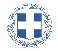 ΕΛΛΗΝΙΚΗ ΔΗΜΟΚΡΑΤΙΑ
ΝΟΜΟΣ ΤΡΙΚΑΛΩΝΔΗΜΟΣ ΤΡΙΚΚΑΙΩΝΔ/ΝΣΗ ΔΙΟΙΚΗΤΙΚΩΝ ΥΠΗΡΕΣΙΩΝΤΜΗΜΑ ΔΙΟΙΚΗΤΙΚΗΣ ΥΠΟΣΤΗΡΙΞΗΣΓραμματεία Οικονομικής ΕπιτροπήςΤρίκαλα, 12 Σεπτεμβρίου 2019
Αριθ. Πρωτ. : 30285ΠΡΟΣ :  1.Τα μέλη της ΟικονομικήςΕπιτροπής (Πίνακας Αποδεκτών)(σε περίπτωση κωλύματος παρακαλείσθε να ενημερώσετε τον αναπληρωτή σας).Ο Πρόεδρος της Οικονομικής ΕπιτροπήςΚωνσταντίνος ΨύχοςΑντιδήμαρχοςΑναστασίου ΒάιοςΚοτρώνη-Μπαλοδήμου Γεωργία Κωτούλας ΙωάννηςΠαζαΐτης ΔημήτριοςΑλεστά ΣοφίαΒασταρούχας ΔημήτριοςΒότσιου - Μακρή ΠαρασκευήΚαΐκης ΓεώργιοςΔήμαρχος & μέλη Εκτελεστικής ΕπιτροπήςΓενικός Γραμματέας  Δ.ΤρικκαίωνΑναπληρωματικά μέλη Ο.Ε. 